Summer Camp Counselor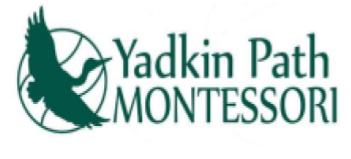 We are looking for a Full-Time Summer Counselor to join our staff from June through August. You will be working with children ages 6 to 11 years (rising 1st through 5th graders).We are a small, private school with a close-knit staff, child, and parent community. Our goal is to create a loving environment where children, our hope for the future, can thrive. We follow Montessori principles. We will train you.This is a temporary, full-time position. Your work hours will be approximately 830 am to 230 pm, but could change depending on needs of the school. Additional work hours are negotiable.If you are interested, please submit a resume with cover letter including your statement of interest. Candidates with these items are considered first. You can get more information about Yadkin Path at https://yadkinpathmontessori.org.Requirements:Experience in working with children 6 - 11 yearsGood communication skillsPatient and kindLove outdoorsCPR/1st Aid certified Preferred:Montessori, Waldorf, Nanny experienceEducational degreeBSAC Certified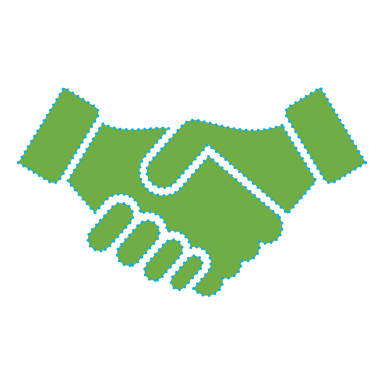 Click link         to send your resume & cover letter that includes your personal statement of interest please. Thank you!Also, if you really want to be “on the ball”, complete the linked YPM Employee Application and send it with your resume and cover letter above.YPM ApplicationFurther InformationTo work in education or child care in North Carolina, all applicants must have or do the following items:A qualifying Child Care Criminal Background Check Letter$26.50 paid onlineTo complete your background check now, CLICK HEREElectronic Fingerprinting ReportDone Locally (Rowan Sheriff's Dept)Or see approved list for other locations here: Local Fingerprinting LocationsCost varies depending on location chosenThis should be done within 7 days of your Criminal Background Check #1 aboveCPR/First Aid TrainingMust be done in-person, not onlineYou can complete it within 30 days of being hiredITS SIDS Training (if working with infants)You do not have to have the above four items done prior to being hired, but if you do have any of these completed, let us know. It is a good head start, no matter where you decide to be employed. Once hired, we can discuss these items further. Thank you!  